GOVERNO DO ESTADO DO ESPÍRITO SANTO SECRETARIA DE ESTADO DA FAZENDA RECEITA ESTADUAL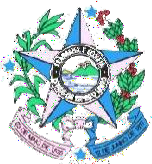 GERÊNCIA FISCALSUBGERÊNCIA FISCAL DE RECEITAS ESPECIAIS - SSTRELAÇÃO DE MERCADORIAS SUJEITAS A SUBSTITUIÇÃO TRIBUTÁRIA NO ESPÍRITO SANTO(Sobre vigências e datas de adesão/denúncia nos Estados signatários, consultar a respectiva UF)GOVERNO DO ESTADO DO ESPÍRITO SANTO SECRETARIA DE ESTADO DA FAZENDA RECEITA ESTADUALGERÊNCIA FISCALSUBGERÊNCIA FISCAL DE RECEITAS ESPECIAIS - SSTProtocolo ICMS 11/91: sem aplicação para RR, SC, PR e MG relativamente às operações com ÁGUA MINERAL;Somente nas operações iniciadas no RJ com destino ao ES3 Somente nas operações iniciadas no RJ com destino ao ESATUALIZAÇÃO 23/04/2024GERÊNCIA FISCAL – SUBGERÊNCIA FISCAL DE RECEITAS ESPECIAISAv. João Batista Parra, 600 – 5º andar – Enseada do Suá – Vitória/ES – CEP: 29.050-375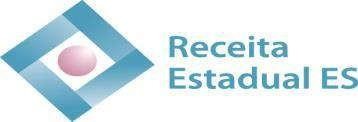 TEL: (27) 3347-5260, 3347-5258ITEMMERCADORIAS QUE ESTÃO NA STACORDOESTADOS SIGNATÁRIOSRATIFICAÇÃOEFEITOSRICMS-ES1Açúcar de canaProtocolo ICMS 21/91ES, RJ, SP, MT, PA, MG e MSDesde 01.09.1991Art. 265, I, § 3ºc/c Portaria 16- R/192Aparelhos celulares e cartões inteligentesConvênio ICMS 213/17ES, AC, AP, AL,CE, GO, MA, MT, MS,MG, PA, PB, PR, RJ, SE e TODecreto n.º 1.773-R/06Desde 04.01.2007Arts. 269-A e 265, XXIII c/cPortaria 16-R/193Aparelhos e lâminas de barbearProtocolos ICMS 16/85 e 28/98 (de adesão)ES, AC, AL, AM, AP, CE, DF, GO, MA,MS, MG, PA,PB, PE,PI, MT, PR, RJ, RN, RO, RR , RS, SE, SP e TODesde 01.09.1998Art. 265, XII c/c Portaria16-R/195Bebidas friasProtocolo ICMS 11/911ES, AC, AL, AP, AM,BA, CE, DF, GO, MA,MT, MS, MG, PA, PB,PE, PI, PR, RN, RO,RJ, RR, RS, SC, SE , SP e TO,Desde 23.05.1991Arts. 222 a 224 e art. 265, XIXc/cPortarias 16-R/19 e 12- R/196Bebidas quentes (excetoaguardente de cana e melaço)Protocolo ICMS 14/06ES, AL, AP,  CE, DF,MA, MT, MG, MS, PA, PB, PE, PI, RN, SE e TODecreto n.º 2.446-R/10Desde 21.01.2010Arts. 269-J e265, XXVI c/cPortarias 16- R/19 e 13-R/196Bebidas quentesProtocolo ICMS 96/09ES, MG, RS e SPDecreto n.º 3.129-R/12Desde 19.10.2012Arts. 269-J e265, XXVI c/cPortarias 16- R/19 e 13-R/196Bebidas quentesProtocolo ICMS 103/12ES, AL, AP, MA, MG PA, PR, RS, RJ e SCDecreto n.º 3089-R/12Desde 27.08.2012Arts. 269-J e 265, XXVI c/cPortarias 16- R/19 e 13-R/197Biscoito, pães industrializados emassas de qualquer espécieProtocolo ICMS 29/922ES e RJDesde 06.08.1992Art. 265, IV c/c Portaria 16-R/198Café torrado ou moídoST internaESDecreto n.º1.090-R/02Desde25.10.2002Art. 265, XIV c/cPortaria 16-R/199CarnesST internaESDecreto n.º3.986-R/16Desde01.07.2016Art. 265, XXXIc/c Portaria 16- R/1910CimentoProtocolo ICMS 11/85ES, AC, AL, AP, BA,CE, DF, GO, MA, MT,MG, MS, PA, PB, PE,PI, PR, RJ, RS, RN, RO, RR, SC, SE, SP e TODesde 01.09.1985Art. 265, III c/c Portaria 16- R/1911Combustíveis elubrificantes, derivados ou não de petróleoConvênio ICMS 110/2007Todos os EstadosDecreto n.º 1947-R/07Desde 25.10.2007Art. 244 c/cPortaria 15- R/19 e Portaria 16/-R/1912Derivados do fumoConvênio ICMS111/17Todos os EstadosDesde05.04.1994Art. 265, II c/cPortaria 16-R/19 (PMC)13Energia elétricaConvênios ICMS 83/00 e 77/11Todos os EstadosArts. 266 a 268-C e 268-D a 268-F14Lâmpadas elétricas, diodos e aparelhos de iluminaçãoProtocolos ICMS 17/85 e 28/98 (de adesão)ES, AC, AL, AP, AM, BA CE, DF, GO, MA, MT, MS, MG, PA, PB,PE, PI, PR, RJ, RN,RS, RO, RR, SE, SP e TODesde 01.09.1998Art. 265, XI c/c Portaria 16- R/1915Leite in naturaProtocolos 18/93, 18/03 e 12/94ES, MG, RJArts. 530-Z-T e 530-Z-U16Leite UTHST internaESDecreto nº4250- R/18Desde 01.07.2018Art. 265, XXIV c/c Portaria 16- R/1917Materiais de construçãoProtocolos ICMS196/09 e 38/13 (de adesão)ES, AP, MG, PA, PR, RJ e RSDecreto n.º 3.295-R/13Desde 03.05.2013Arts. 269-M e265, XXVIII c/cPortaria 16- R/1917Materiais de construçãoProtocolos ICMS26/10 e 121/12 (de adesão)ES, AP, BA, MG, PA e RJDecreto n.º 3.129-R/12Desde 19.10.2012Arts. 269-M e265, XXVIII c/cPortaria 16- R/1917Materiais de construçãoProtocolo ICMS 20/13ES e SPArts. 269-M e265, XXVIII c/cPortaria 16- R/1918Material de limpezaProtocolos ICMS27/10 e 122/12 (de adesão)ES, MG e RJDecreto n.º 3.129-R/12Desde 19.01.2012Arts. 269-L e265, XXVII c/cPortaria 16- R/1918Material de limpezaProtocolo ICMS 28/14ES e SPDecreto n.º 3646-R/14Desde 01.08.2014Arts. 269-L e265, XXVII c/cPortaria 16- R/1918Material de limpezaProtocolos ICMS197/09 e 75/15 (de adesão)ES, AP, MG, PR, RS e  RJDecreto n.º 3881-R/15Desde 22.10.2015Arts. 269-L e265, XXVII c/cPortaria 16- R/1919Óleos comestíveis e azeitesProtocolos ICMS24/89, 28/92 e29/923ES, RJ, PR, GO, MS e SPDesde 13.07.1989Art. 265, XV c/cPortaria 16- R/1920Operações relativas àvenda por sistema de marketing porta-a-porta a consumidor finalConvênio ICMS 45/99Todos os EstadosDecreto n.º 4505-N/99Desde 31.08.1999Arts. 237 a 243e art. 265, XXI c/c Portaria 16-R/1921Pneumáticos, câmarasde ar e protetores de borrachaConvênio ICMS 102/17Todos os EstadosDesde 15.09.1993Art. 265, VII, §§6º e 7º c/c Portaria 16- R/1922Produtos farmacêuticosConvênio ICMS234/17ES, AC, AL, AP, BA,MA, MT, MS, PA, PB, PR, PE, PI, RJ, RN, RS SE e TODesde 08.07.1994Arts. 225 e 265, XXc/c Portaria 16- R/19 (PMC)22Produtos farmacêuticosProtocolo ICMS 25/09ES e SPDecreto n.º 2.275-R/09Desde 22.06.2009Arts. 225 e 265,XX c/c Portaria 16-R/19(PMC)23Higiene PessoalProtocolo 58/18ES, AC, AL, AP, MA,MT, MS,PA, PB, PE, PI, PR, RN, SE e TODesde 22.06.2009Arts. 225 e 265, XX, c/c Portaria 16-R/1924Rações tipo pet para animais domésticosProtocolo ICMS 26/04ES, AC, AL, AP, AM, CE, DF, MA, MT,MS, MG, PA, PB, PR,PE, PI, RJ, RN, RS, SP, SE e TODecreto n.º 1.347-R/04Desde 06.06.2004Art. 265, XVII c/c Portaria 16- R/1925Sorvetes, picolés e preparados para fabricação de sorvetesem máquinaProtocolos ICMS45/91 e 13/93 (de adesão)ES, RS, RN, AP, PA, PE e CEDesde 07.05.1993Art. 265, V c/c Portaria 16-R/19 (PMC)25Sorvetes, picolés e preparados para fabricação de sorvetes em máquinaProtocolos ICMS 20/05 e 31/05 (de adesão)ES, AC, AL, AP, AM,BA, DF, GO, MA, MT,MS, MG, PA, PB, PR,PE, PI, RJ, RN, RS,RO, RR,SC, SP, SE e TODecreto n.º 563- R/05Desde 26.10.2005Art. 265, V c/c Portaria 16-R/19 (PMC)26Tintas e vernizesConvênio ICMS118/17Todos os Estados, exceto SCDesde08.07.1994Art. 265, VI c/cPortaria 16- R/192227Veículos automotores de 4 rodas (via concessionária)Convênio ICMS 132/92 e 199/17Todos os EstadosDesde 29.09.1992Arts. 226 a 230e art. 265, XXII c/c Portaria 16-R/19 (PMC)2227Veículos automotoresde 4 rodas (faturamento direto ao consumidor, inclusive arrendamentomercantil)Convênio ICMS 51/00Todos os EstadosDesde 20.09.2000Arts. 231 a 234 e art. 265, XXII2227Veículos automotores de 2 rodas (via concessionária)Convênio ICMS 200/17Todos os EstadosDesde 05.05.1993Arts. 226 a 230e art. 265, XXII c/c Portaria 16-R/19(PMC)